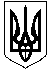  УКРАЇНА                                            МАЛИНСЬКА МІСЬКА  РАДАЖИТОМИРСЬКОЇ ОБЛАСТІ                          Р І Ш Е Н Н я          малинської МІСЬКОЇ ради(           сесія восьмого скликання)від             2022 року №Про перейменування вулицьта провулків в місті Малині       Керуючись Законом України №317-19 від 09.04.2015р. «Про засудження комуністичного та націонал-соціалістичного (нацистського) тоталітарних режимів в Україні та заборону пропаганди їхньої символіки», ст. 26 Закону України «Про місцеве самоврядування в Україні», та враховуючи пропозиції постійно діючої топонімічної комісії при Малинській міській раді, міська радаВИРІШИЛА:1. Погодити перейменування вулиць та провулків в м. Малині відповідно до додатку.2. Дане рішення вступає в силу з моменту його оприлюднення в засобах масової інформації та на офіційному сайті міської ради. 3. Контроль за виконанням цього рішення покласти на заступника міського голови Віталія ЛУКАШЕНКА та постійну комісію з гуманітарних питань етики.Міський голова                                                                     Олександр СИТАЙЛОВіталій ЛУКАШЕНКО Олександр ОСАДЧИЙОлександр ПАРШАКОВДодаток до рішенняМалинської міської ради    -ї сесії 8-го скликаннявід            2022 №Секретар міської ради                                              Василь МАЙСТРЕНКО                                                                                         №п/пНазва вулиць та провулківНазва, що пропонується1вул. Островського  вул. Кульчицького Йосипа2пров. Островського пров. Кульчицького Йосипа3вул. Нахімова  вул. Просвіти4вул. Панфілова  вул. Лугова 5вул. Матросовавул. Сагайдачного6пров. Матросова  пров. Сагайдачного7вул. Стаханова вул. Довженка8вул. Гастелло вул. Соколовців9вул. Ватутіна вул. Горбатюка Володимира генерала10вул. Щербакова пров. Коновальця Євгена11пров. Щербакова  вул. Коновальця Євгена12вул. Артемавул. 44 окремої артилерійської бригади13пров. Артема  пров. 44 окремої артилерійської бригади14вул. Комаровавул. Скоропадського гетьмана151-й пров. Комарова  1-й пров. Скоропадського гетьмана162-й пров. Комарова  2-й пров. Скоропадського гетьмана17вул. Косарєва  вул. Шухевича генерала18вул. 1-го Травня  вул. Соборний узвіз19вул. Ломоносовавул. Вернадського академіка20пров. Ломоносовапров. Вернадського академіка21вул. Кутузовавул. Сухомлинського22пров. Кутузова  пров. Сухомлинського23вул. Лізи Чайкіної  вул. Олени Теліги24вул. Куйбишевавул. Олександра Олеся25пров. Куйбишева  пров. Олександра Олеся26вул. Суворовавул. 10 окремої гірсько-штурмової бригади27вул. Петровського  вул. Паперовиків28вул. Танкістів-Кантемирівців  вул. 14 ОМБ князя Романа Великого29пров. Танкістів-Кантемирівців  пров. 14 ОМБ князя Романа Великого30вул. Чернова-Мирутенкавул. Злагоди31вул. Кримськоговул. Степана Бандери32пров. Кримськогопров. Степана Бандери33вул. Мічурінавул. Героїв Базару